Religious Accommodation Request Form 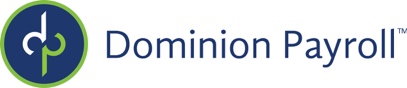 Part 1: To be completed by employee Name: _______________________ Department: ___________________Date of request: _________________________________Immediate supervisor: __________________________________Requested accommodation (job change, schedule change, dress/appearance code exception, vaccination exemption, etc.):__________________________________________________________________________________________________________________________________Length of time the accommodation is needed: ____________________________Describe the religious belief or practice that necessitates this request for accommodation:________________________________________________________________________________________________________________________________________________________________________________________________Describe any alternate accommodations that might address your needs:___________________________________________________________________________________________________________________________________________________________________________________________________I have read and understand [Company Name]’s policy on religious accommodation. My religious beliefs and practices, which result in this request for a religious accommodation, are sincerely held. I understand that the accommodation requested above may not be granted but that the company will attempt to provide a reasonable accommodation that does not create an undue hardship on the company. I understand that [Company Name] may need to obtain supporting documentation regarding my religious practice and beliefs to further evaluate my request for a religious accommodation.Employee signature: _____________________________ Date: ___________________Part 2: To be completed by the employee’s immediate supervisor Describe the requested accommodation:________________________________________________________________________________________________________________________________Evaluation of impact (if any): ___________________________________________________________________________________________________________________________________________________________________________Approved: _____________ Denied: _______________If the requested accommodation is denied, what are some alternative accommodations (list in order of preference):1. __________________________________________________________2. __________________________________________________________3. __________________________________________________________Date discussed with employee:  _________________________________________Final accommodation agreed upon: _________________________________________If no agreement on an accommodation, provide an explanation:__________________________________________________________________________________________________________________________________________Immediate supervisor: _______________________________   Date: _____________Manager of immediate supervisor: _______________________ Date: _____________Human resources director: _____________________________ Date: _____________**Please note that Dominion Payroll is providing these documents as a resource for clients. We recommend reviewing vaccination policies with legal counsel before distributing to employees. 